 	ذ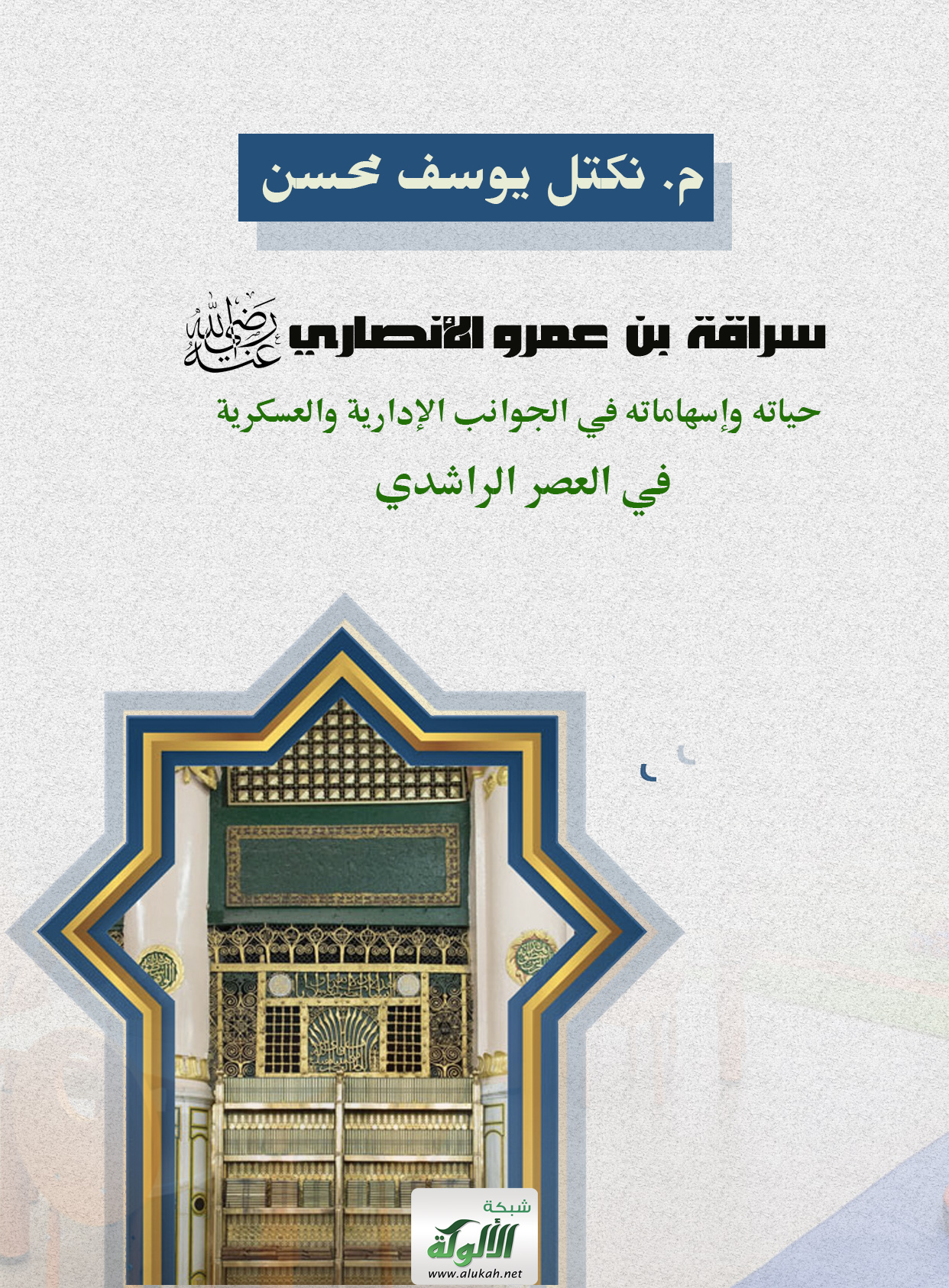 سراقة بن عمرو الانصاري (رضي الله عنه) حَياتُه وإسهاماتُه في الجوانبِ الإداريةِ والعَسكريةِ في العَصرِ الراشديِّللباحث: نكتل يوسف محسن بسم الله الرحمن الرحيممقدمة	ألحمد لله ذو الفضل والنِعَمِ، الذي رفعَ الإنسانَ بالعلمِ، فعلَّمَهُ ما لا يَعلم، والصلاة والسلام على النبي الأكرم، وعلى آله وصحبه وسلّمَ وبعدُ: 	فيُعَدُّ البحثُ في التراجم الإسلامية من الكنوز العلميةِ التي يغفلُ عنها الكثيرُ من الباحثين، فهي مَفصَلًا مُهِمًّا من مفاصلِ التاريخ الإسلامي، وركنًا ركينًا لا يُستغنَى عنهُ، من خلالِ التعمُّقِ بأغوار الشخصيةِ والاطلاع على مراحلِ حياتِها بصورة خاصة والتاريخ الإسلامي بصورة عامة، على النقيض تماما ممّا تُقدِّمُه كتبُ التاريخِ العام بالرَّغم من أهميَّتِها في عملية البحثِ التاريخي وتغطيتِها لِقرونٍ طويلةٍ ولكنّها تتجاوزُ التفاصيلَ الدقيقةَ التي تُركِّزُ عليها كتبُ التراجُمِ.	 ومِن هُنا كان اختياري لموضوع البحث الموسوم: " سراقة بن عمرو الانصاري (رضي الله عنه) حَياتُه وإسهاماتُه في الجوانبِ الإداريةِ والعَسكريةِ في العَصرِ الراشديِّ " تسليطًا للضوء على حياة الصحابي الجليل الذي كان لها أثرًا بالغًا في الفتوحات الإسلامية في عصر الراشدين، بالرغم من صمت الكثير من المصادر التاريخية عن حياته الشخصية والاكتفاء بإشاراتٍ بسيطةٍ عنه وعن جهودٍه في الفُتوح والدَّعوةِ.	تهدُفُ الدراسةِ إلى كشفِ الدَّورِ الذي لَعِبَهُ الصحابةُ الكرامُ في الفتوحات الإسلامية في شرق بحر الخزر (بحرُ قَزوينَ) والتي تقع على مقرُبَة من دويلات الاتحاد الروسي الآن، إذ اجتمع في صعوبة الفتح وعورة تلك المناطق وصعوبة مناخها البارد المثلج، فضلاً عن بُعدِها عن مركز الخلافة في المدينة المنورة، وقوة وشراسة الأقوامِ التي سكنت تلك المناطقَ.	منهجياً تم تقسيمُ البحثِ الى ثلاثة مباحثَ، تناولَ المبحثُ الأول النصوصَ الخاصةَ بحياته الشخصية من اسم ونسب ونشأة وصفات خلقية فضلًا عن أقوال الصحابة والتابعين والمؤرخين له، أمّا المبحث الثاني: فعالج جانبًا من المهام التي تولها وارائه الفقهية فضلا عمّا شغله من مناصبَ في حقبة الراشدين، في حين كُرِّسَ الفصلُ الثالثُ والأخيرُ لِدراسةِ جُهودهِ العسكريةِ من فتوحات في شرق بحر الخزر (بحرُ قَزوينَ) ولا سيّما فتوحاتُ البابِ (دربند). 	وفي الختام أشكرُ اللهَ الذي هداني لهذا، كما أتقدّمُ بالشكر لمن أبدى لي مساعدة في انجاز هذا البحث واعترف بفضله، ولا أدّعي الكمالَ فهو كما يقول الذهبي عزيز وهو لله وحدُه، فما كان من صواب فمن الله عزّ وجلَّ أصلُ كلِّ خيرِ، وما كان من تقصير فمن نفسي القاصرةِ والخيرَ أردتُ وآخرَ دعوانا أنِ الحمدُ للهِ رَبِّ العالَمين.المبحث الأول:أولاً: اسمه ونسبه ولقبه	سراقة بن عمرو أحد الصحابة الذين، أجمعت المصادر على صحبته غير أنهم لم ينسبوه ()، فقد ذكر ابن عبد البر في الاستيعاب ونقل عنه ابن حجر في الاصابة، أنه ذكر في الصّحابة ولم ينسب وقد تقدم غير مرة أنهم كانوا لا يؤمّرون إلا الصحابة ()، ولكن أحد المؤلفين زعم انه من الانصار من غير ذكر تفاصيل عن قبيلته، إذ ذكر ان عمر بن الخطاب رضي الله عنه أرسله الى الباب وامره بفتح المنطقة والتوغل فيها()، غير أن كونه من المراجع المعاصرة وانفراده في هذا، فضلاً عن عدم ذكره في كتب الاقدمين يضعف من رأيه كونه من الانصار، وقد لقب بــ ذا النور في أغلب المصادر ()، من غير ذكر سبب هذا اللقب، ولا يُشك ان من يحمل هذا اللقب خليق بان يكون من المقربين للنبي ومن الذين أمتازوا بالفضائل والمنزلة الكريمة. ثانياً: نشأته وصفاته الخلقية 	يوافق الحديث عن نشأة وصفات سراقة بن عمرو الخُلقية، أغلب مفاصل حياته من حيث الندرة وشح المصادر، ولكن هذا لا يعني التوقف وطوي هذه الصفحة من سيرته، إذ يمكننا أن نستخرج من بعض المواقف المختلفة التي تعرض لها في حياته وكيفية التعامل معها بعض صفاته الخُلقية.	أول صفاته التي تلفت النظر هي دماثة خلقه، وكمال منزلته وهو الذي جعله يحضى بلقب ذا النور الذي طغى أحياناً على أسمه الصريح أو تقدمه على أقل تقدير، ولم يأتي هذا اللقب الرفيع من فراغ، أنما عكس بصورة لا تقبل الشك قربه من النبي وأستحباب النبي لأخلاقه. 	كما تؤكد المواقف التي مر بها والمناطق التي حكمها أو التي وجه لحكمها، قدراً عالي من الشجاعة تليق بصحابياً جليل، لاسيما تلك التي تقع في باب الابواب (دربند) (*) والمناطق القربيبة منها، إذ تمتعت هذه المناطق القوقازية بطبيعة جغرافية صعبة تتخللها الوديان والمرتفعات والغابات والأمم الشرسة()، وهو ما يتطلب شجاعة فائقة للتعامل مع هذه المناطق وساكنيها.	فضلاً عن الشجاعة فقد أتصف بالحكمة والروية في أقواله وأفعاله، وهو ما نستشفه من حواره مع حاكم باب الابواب شهربراز عند التفاوض على أتفاق الصلح ووضع الجزية عنهم لقاء مشاركتهم في الحروب الغزوات()، والأستفادة من جهودهم وخبرتهم في ارض القوقاز التي سكنوها.	كما أتصف بتواضعه لله وهي من صفات الجليلة التي تليق بفاتح عظيم، إذ نقل الطبري في تاريخ الرسل ما كتبه في أتفاق الصلح ذاكراً عنه، ((بسم الله الرحمن الرحيم هذا ما أعطى سراقة بن عمرو عامل أمير المؤمنين عمر بن الخطاب شهريراز وسكان أرمينية والارمن من الامان))()، فهو لم يذكر أنه أمير البلاد أو الحاكم على منطقة باب الابواب بل أكتفى بقوله " عامل أمير المؤمنين " وهو ما يثبت تواضعه وزهده في الدنيا.	كما أتصف بوفائه لمدينته المدينة المنورة وحنينه اليها، إذ ذكر شعراً خرج عن لسانه أظهر عمق تعلقه فيها، وإحساسه بالغربة في غيرها، هذا الإحساس الذي يهون عليه أنه مجاهد في سبيل الله وأن أجره واقع عليه، وقال في هذا:ومن يك سائلًا عني فإني...  بأرض لا يواتيها القراربباب الترك ذي الأبواب دار... لها في كل ناحية مغارنذود جموعهم عما حوينا...  ونقتلهم إذا باح السرار()،ثالثاً:أقوال الصحابة والتابعين فيه	أبدا عمر بن الخطاب أعجابه بسراقة عند فتح باب الابواب، وقد كان يرى أنه لا يفتح لقلة عددهم وضعف مؤنتهم وكثرة عدوهم، إذ ذكر ((... وكتب سراقة بالفتح وبالذي وجه فيه هؤلاء النفر إلى عمر بن الخطاب فأتى عمر أمر لم يكن يرى أنه يستتم له على ما خرج عليه في سريح بغير مؤونة وكان فرجاً عظيما به جند عظيم إنما ينتظر أهل فارس صنيعهم ثم يصنعون الحرب أو يبعثونها ))(). 	أما عبد الرحمن بن ربيعة الباهلي لم يقطع بأمر التفاوض مع شهربراز حاكم باب الابواب وأرجأه الى سراقة وقال أن: "... فوقي رجل قد أظلك فسر إليه فجوزه فسار إلى سراقة فلقيه بمثل ذلك فقال سراقة قد قبلت ذلك فيمن كان معك على هذا "() لأن عبد الرحمن كان عارفاً لمنزلته معتداً بقيادته.رابعاً: أقوال المؤرخون وأصحاب التراجم فيه قال عنه ابن ألاثير:		رد عمر بْن الخطاب رضي اللَّه عنه سراقة بْن عمرو إِلَى الباب، وجعل عَلَى مقدمته عبد الرحمن بْن ربيعة الباهلي، وسراقة هو الذي صالح أهل أرمينية، والأرمن عَلَى الباب، وكتب إِلَى عمر بذلك، ومات سراقة هناك، وكان يدعى ذا النور().وقال عنه الصفدي في الوافي 	ذُو النُّور الصَّحَابِيّ: سُراقةُ بنُ عَمْرو قَالَ ابْن عبد البرّ ذَكرُوهُ فِي الصَّحَابَة وَلَمْ ينسبوه فيهم، فتح باب الابواب ومات فيها().المبحث الثاني: المهام التي تولها في دولة الراشدين أولا: توليه الأدارة في المدن	تمثل إدارة المدن في المناطق النائية في العصر الراشدي مسألة على درجة كبيرة من الخطورة والحساسية، إذ أن: حداثة التجربة؛ وبعد الشِقة؛ والطبيعة الجغرافية الصعبة لهذا المناطق؛ والأمم الشرسة التي تقطنها، تطلبت ممن يديرها الخبرة والتجربة والدراية والشجاعة لإتمام الأدارة وتواصل الفتوحات وتثبيت حكم الإسلام في تلك البِقاع.	لذا فأن أختيار سراقة بن عمرو رضي الله عنه لإدارة باب الابواب وفتحها()، يؤكد قدرته على أدارة المدن وشؤونها العامة، وهو ما يبرر إعتماد الفاروق عمر بن الخطاب رضي الله عنه في إدارة هذه المدن، إذ أن من غير السهولة أن يكلف الفاروق رجلاً في إدارة مثل هذه المنطقة المهمة أن لم يثبت كفاءته.	لقد عمل سراقة بن عمرو على على أدارة منطقة باب الابواب بصورة مهنية، إذ لم تسجل المصادر أي مشكلة خلال فترة أدارته لهذه المنطقة، فقد ذكرت المصادر أنه توجه مع جيشه لفتح باب الابواب فخرج اليه حاكمها طالباً الامان من عبد الرحمن بن ربيعة أحد قادته فأعطاه الامان وسمع مقالته، ثم أرجأه الى الى القائد سراقة بن عمرو فسمع منه فقال: (( قد قبلت ذلك فيمن كان معك على هذا ما دام عليه، ولا بد من الجزاء ممن يقيم ولا ينهض فقبل ذلك، وصار سنة فيمن كان يحارب العدو من المشركين، وفيمن لم يكن عنده الجزاء، إلا أن يستنفروا فتوضع عنهم جزاء تلك السنة ))().	وتنفيذا لمبدأ السمع والطاعة لولي الامر، ووفاءاً له لمتطلبات القيادة واعلامه بحيثيات الواقع في هذه البقعة، كتب سراقة لامير المومنين عمر بهذا فأجازه وحسنه()، وكتب سراقة كتاب امان لهم وثبت ما عليهم من واجب فقال: بسم الله الرحمن الرحيم هذا ما أعطى سراقة بن عمرو عامل أمير المؤمنينعمر بن الخطاب شهربراز وسكان أرمينية والأرمن من الأمان، أعطاهم أمانا لأنفسهم وأموالهم وملتهم الا يضاروا ولا ينتقضوا، وعلى اهل أرمينية والأبواب، الطراء منهم والتناء ومن حولهم فدخل معهم أن ينفروا لكل غارة، وينفذوا لكل أمر ناب أو لم ينسب رآه الوالي صلاحا، على أن توضع الجزاء عمن أجاب إلى ذلك إلا الحشر، والحشر عوض من جزائهم ومن استغنى عنه منهم وقعد فعليه مثل ما على أهل أذربيجان من الجزاء والدلالة والنزل يوما كاملا، فإن حشروا وضع ذلك عنهم، وإن تركوا أخذوا به()،وشهد على هذا الامان كبار قادة الجيش كعبد الرحمن بن ربيعة واخيه سلمان وحبيب بن مسلمة وغيرهم()، وبهذا أكسب هؤلاء الابرار دولة الراشدين مدينة مهمة وحيوية سيكون لها الاثر العظيم في المستقبل القريب.	لقد مرت فترة حكم سراقة بن عمرو لباب الابواب بشكل طبيعي من دون مشاكل،فبعد أن سيطر على مدينة باب الابواب وما حولها وفتحها صلحاً وأرسى النظام الإسلامي فيها تطلع للتوسع في المناطق المجاورة وهو ما يؤكد أستقرار الاوضاع في منطقة باب الابواب.ثانياً: قيادته الجيوش الإسلامية	تُعد قيادة الجيوش من الأمور المهمة في الدولة الراشدية، وتكمن أهميتها في كونها تمثل رأس الحربة التي توجه السياسة الراشدية في المدينة المنورة، إذ يعتمد عليها: تحديد المدن في الدولة واتساعها، كما أن هذه الغزوات تساهم بجزء من ايرادات الدولة، لذا فأن الاختيار للمناصب القيادية لابد ان يكون محل تطابق مع صفات الشجاعة والإقدام والخبرة المبنية على التجربة.	ومما تقدم لا يمكن أن يتصور أن أختيار سراقة بن عمرو ومن معه كان أعتباطاً او محظ صدفة، بل كان أختياراً مبنياً على قناعة تامة من مقدرة هذا البطل في الحروب التي سبقت فتح الباب، وتجربة قادت في النهاية الى أختياره.المبحث الثالث: جهوده في في الجوانب الادارية والعسكرية في العصر الراشديأولاً: في عصر ابي بكر الصديق	يُطابق حال سراقة بن عمرو في ذكر مشاركته في الحروب في عصر الصديق، حال الكثير من القادة والشجعان التي أغفلت المصادر ذكرهم لسبب أو لاخر، وهو ما نراه جلياً في كتب المغازي والتاريخ عموما.	ولكن هناك معطيات على الارض يجب عدم أغفلاها عند محاولة التقصي والبحث عن الحقيقة، ومن هذه المعطيات، أن الخلفاء الذين أعقبوا حكم النبي صلى الله عليه وسلم لا يمكن أن يولوا رجل جيشاً من دون تجريبه، كما أن تولية القائد سراقة زمن عمر بن الخطاب – الحريص على المسلمين وأمنهم – تلك الولاية البعيدة في مكانها؛ الخطيرة في أهلها؛ الصعبة في تضاريسها، ما يثبت أن القائد قد تمت تجربته والوقوف على أمكاناته العسكرية والادارية الجيدة، وهذا يتطلب ولا شك التسلسل في المراتب العسكرية من جندي الى عريف ثم قائد لمجموعة صغيرة ثم قائد جناح حتى الوصول الى القيادة العامة، وهو ما يوحي بأنه قد شارك بمعارك في عصر الصديق والنبي من قبله وأن لم تذكره النصوص.ثانياً: في عصر عمر بن الخطاب 		تبدوا النظرة العسكرية والادارية لسراقة بن عمرو أكثر وضوحاً وجلاءاً من عصر سابقه ابي بكر الصديق، إذ وجهه الفاروق الى الباب وهي مقدم منطقة الداغستان الان (*) وأمره ان يغير على هذه البقاع وعين له عدة قادة أشداء إذ، جعل على مقدمته عبد الرحمن بن ربيعة، وكان أيضاً يدعى ذا النور، وجعل على إحدى مجنبتيه حذيفة بن أسيد الغفاري، وعلى الأخرى بكير بن عبد الله الليثي، وكان بكير سبقه إلى الباب. وجعل على المقاسم سلمان بن ربيعة الباهلي().	فانطلق على بركة الله مع قادته المنطلقون معه واللذين سبقوه الى الباب، ولما أطل عبدالرحمن بن ربيعة على الملك بالباب والملك بها يومئذ شهربراز رجل من أهل فارس وكان على ذلك الفرج... فكاتبه شهربراز واستأمنه على أن يأتيه ففعل فأتاه فقال إني بإزاء عدو كلب وأمم مختلفة لا ينسبون إلى أحساب وليس ينبغي لذي الحسب والعقل أن يعين أمثال هؤلاء ولا يستعين بهم على ذوي الأحساب والأصول وذو الحسب قريب ذي الحسب حيث كان ولست من القبج في شيء ولا من الأرمن وإنكم قد غلبتم على بلادي وأمتي فأنا اليوم منكم ويدي مع أيديكم وصغوي معكم وبارك الله لنا ولكم وجزيتنا إليكم النصر لكم والقيام بما تحبون فلا تذلونا بالجزية فتوهنونا لعدوكم فقال عبدالرحمن فوقي رجل قد أظلك فسر إليه فجوزه فسار إلى سراقة فلقيه بمثل ذلك فقال سراقة قد قبلت ذلك فيمن كان معك على هذا ما دام عليه ولا بد من الجزاء ممن يقيم ولا ينهض فقبل ذلك وصار سنة فيمن كان يحارب العدو من المشركين وفيمن لم يكن عنده الجزاء إلا أن يستنفروا فتوضع عنهم جزاء تلك السنة().	وتنفيذاً لمقتضيات الرجوع الى الخليفة في المدينة وأعلامه بما يجري في الولايات الاسلامية، كتب سراقة إلى عمر بن الخطاب بذلك فأجازه وحسنه وليس لتلك البلاد التي في ساحة تلك الجبال نبك لم يقم الأرمن بها إلا على أوفاز وإنما هم سكان ممن حولها ومن الطراء استأصلت الغارات نبكها من أهل القرار وأرز أهل الجبال منهم إلى جبالهم وجلوا عن قرار أرضهم فكان لا يقيم بها إلا الجنود ومن أعانهم أو تجر إليهم واكتتبوا من سراقة بن عمرو كتابا بسم الله الرحمن الرحيم هذا ما أعطى سراقة بن عمرو عامل أمير المؤمنين عمر بن الخطاب شهر براز وسكان أرمينية والأرمن من الأمان أعطاهم أمانا لأنفسهم وأموالهم وملتهم ألا يضاروا ولا ينتقضوا وعلى أهل أرمينية والأبواب الطراء منهم والثناء ومن حولهم فدخل معهم أن ينفروا لكل غارة وينفذوا لكل أمر ناب().	 وبهذا أستقرت الاوضاع للمسلمين في مدينة الباب، وأمتدوا ليتوسعون في المناطق القريبة التي لم تكن صيداً سهلاً كسابقتها، وهو ما يفسر أبيات نسبت الى سراقة بن مالك يذكر فيها طبيعة الارض والسكان والمصاعب التي تعرضوا لها فقال في هذا:ومن يك سائلًا عني فإني...  بأرض لا يواتيها القراربباب الترك ذي الأبواب دار... لها في كل ناحية مغارنذود جموعهم عما حوينا...  ونقتلهم إذا باح السرار()،	ومع هذا فقد أستقرت أحوالهم وبسطوا سيطرتهم عليها، لا بل أن المؤشرات التاريخية تشير الى دخول بعض قبائل القوقاز والداغستان في الاسلام في هذا التاريخ فقد ذكر، أن أمير المؤمنين أرسل قائده عياض بن غنم والصحابي الجليل حذيفة بن اليمان سنة 18 هـ فلم يأت عام 24هـ (644م) إلا وقد خضع جنوب القوقاز كله للحكم الإسلامي وصل المسلمون إلى هذه البلاد في عهد الخليفة الراشد عمرو بن الخطاب - رضي الله عنة -عام (22 هـ)، وفتحوا أذربيجان على يد القائد سراقة بن عمرو.. ووصلوا إلى المدينة (دربند) على ساحل بحر قزوين في عمق المنطقة القوقازية، ودخلوا في الإسلام جميعا سكان بلاد شروان وجزء من الداغستان، واعتبر قبائل (القوموق) أول من قبل الإسلام وبذلوا كثير لنشرة. تأسست في بلدهم إمرة (طارقي الشامية) وكان يطلق على مركزة (مدينة طارقي) وتسمى اليوم (بتروفسك) ().	وكان من مقتضيات الدخول الى الاسلام تعلم اللغة العربية " لغة العلم والدين والسياسة أنذاك " إذ ذكر واقع اللغة العربية في الداغستان قديمة عريقة دخلت البلاد مع سراقة بن عمرو وبكر بن عبد الله، وعبد الرحمن بن ربيعه القواد الفاتحين في خلافة عمر بن الخطاب رضي الله عنه سنة 22 ومع إخوانهم الغزاة المجاهدين من كبار الصحابة والتابعين الذين اندفعوا كالسيل يجاهدون ويرابطون().	وبعد أطمئنت النفس الى حال المسلمين، وأستقر ت أوضاعهم عادت الى ربها راضية مرضية، أذ توفي سراقة بن عمرو بعد هذه الصلح وهذا الانجاز في أواخر خلافة عمر بن الخطاب() الخاتمةممّا تقدّم يتبيّنُ لنا ما يأتي:فقدانُ الكثيرِ من الحلقات المُتعلّقة بحياة الصحابي سراقة بن عمرو الانصاري بالرّغمِ من كونهِ يُعَدُّ من المتقدمين من الصحابة الكرام ولعلَّ السببَ في هذا، أنّه لم يُحدّثْ بحديث النبي، كما لا تُوجَدُ له مشاركاتٌ فقهيةٌ لِيُذكَرَ في الكتب الفقهية، وهو ما قلّلَ حضورَه في بطونِ الكتُب.لم تعين قبيلته " تعيين واضح " وإن نسب الى الانصار، تلك الفئة التي أنجَبَت أبطالا وقادةً ومن الصحابة الكرام، والذين كان لهم أثرُهم الأكبر في عصر الخلافة الراشدة.  نشأ سراقة بن عمرو الانصاري في الجزيرة العربية، وتخلّق بأخلاقها الكريمة وصفاتها الجميلة من كرم وشجاعة ومروءة.أبلى سراقة بن عمرو بلاءاً حسنا في حروب التحرير، إذ كان كما قال عمرُ بن الخطاب رضي الله عنه مَلِكاً عَرَبيًّا يُرمَى به بِملوكِ العَجَمِ.كما عُرفَ بشدةِ اعتدادِه بنفسِه وبأتباعِه المسلمين، حيثُ عبّر عن هذا في غزوة باب الابواب في شرق بحر الخزر (بحرِ قزوينَ).عُرِفَ عنه تتبُّعُه لِقصص القرآن ومواضعَ تلك القصص، إذ ذُكِرَ أنّه كان يسأل عن سدِّ ذي القرنين وعن أوصافه ومكانِه والقوم الذين يسكنون فيه في مشارق الأرض، ممّا يدُلُّ على حُبِّه لإظهار آياتِ القرآن الكريمِ من بابِ الدعوة الى الله.تولّيه منصبَ القضاء، إذ تمتّعَ بصفاتِ العِلمِ والعَدالةِ والأمانةِ، وكانت تلك المؤهلاتُ هي المفضلة في عهد عمر الذي عُرِفَ عنه التأنّي والمعرفةُ الجيدةُ لِمَن يَتَولّى لهُ عَمَلاً.كان فتحه العظيم لباب الابواب اساس الفتح الذي تم فيما بعد في تلك البقاع البعيدة الباردة والواقعة في حدود روسيا الاتحادية اليوم.قائمة المصادر والمراجع أولا المصادر الاولية ابن الاثير، عز الدين ابو الحسن علي(ت: 630 هـــ)(1) اسد الغابة في معرفة الصحابة، تح: علي محمد معوض ـ الشيخ عادل أ حمد عبد الموجود، دار الكتب العلمية، (بيروت:2002) ط2.ابن حجر: احمد بن علي العسقلاني (ت 852 هـ)(2) الإصابة في تمييز الصحابة، تحقيق: عادل احمد عبد الموجود، دار الكتب العلمية (بيروت: د/ت)ابن عبد البر، أبو عمر يوسف بن عبد الله النمري القرطبي (ت463هـ)(3) الاستيعاب في معرفة الاصحاب، تح: علي محمد البجاوي، دار الجيل، ط1 (بيروت: 1992).الأصطخري، إبراهيم بن محمد الفارسي المعروف بالكرخي (ت: 346هـ) (4) المسالك والممالك للاصطخري أو مسالك الممالك،دار صادر، (بيروت: 2004).الصفدي،صلاح الدين خليل بن أيبك بن عبد الله ( ت: 764هـ) (5) الوافي بالوفيات، تحقيق: أحمد الأرناؤوط وتركي مصطفى،دار أحياء التراث العربي، (بيروت: 2000م).الطبري، أبو جعفر محمد بن جرير(ت: 310 هـ)(6) تاريخ الرسل والملوك، تح: محمد أبو الفضل ابراهيم، دار المعارف (مصر: 1961)ياقوت، أبو عبد الله بن عبد الله الرومي الحموي ( ت: 626هـ) (7) معجم البلدان، دار صادر، (بيروت: 1995)، ط2.ثانياً: المراجع الثانوية طقوش، محمد سهيل (1) تاريخ الخلفاء الراشدين الفتوحات والإنجازات السياسية، دار الكتب العلمية، (بيروت: 2002)، ط1. النعمان، عبد المتعال القاضي (2) شعر الفتوح الإسلامية في صدر الإسلام،مكتبة الثقافة الدينية، (مصر: 2005)، ط1.السقاف، علوي وآخرون (3)الموسوعة التاريخية - الدرر السنية، دار الفكر، (د.ت: 1434 ).الزيات، احمد حسن (4) مجلة الرسالة، مجلة علمية تعنى بنشر البحوث الانسانية، (مصر: 1388 ).